Coppice School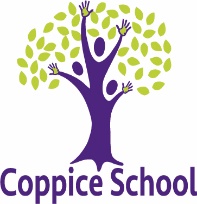 Ash Hill RoadHatfieldDoncasterDN7 6JHTel: 01302 844883 Email: coppice.admin@nexusmat.orgNumber on Roll 128We are a 3-19 school which educates a wide variety of very special children and young people with additional needs.“Every child deserves a champion, an adult who will never give up on them, who understands the power of connection, and insists that they become the best that they can possibly be.”At Coppice School we firmly believe in the words above and are seeking a truly inspirational highly motivated teachers to join our committed and dynamic staff team.  We are looking for staff who will use their own initiatives and imagination to open up the possibilities for learning to our special pupils.We are advertising for a permanent teaching post. You will be an outstanding practitioner with a real desire and drive to work with pupils with complex needs. We welcome you to visit our school as part of the application process. We will provide a fantastic place to work with great colleagues and amazing children where you will be fully supported to develop your practice with complex learners.The post is to start after the Easter holidays, as our good school expands and works towards outstanding.The school is committed to safeguarding and promoting the welfare of children and young people and expects all staff and volunteers to share this commitment.  This post involves working with children and therefore if successful you will be required to apply for a Disclosure and Barring Service records check at an enhanced level.  Further information about the Disclosure Scheme can be found at www.gov.uk/disclosure-barring-service-check.Salary MPS/UPS + 1 SENApplication packs are available on this website.Closing date for receipt of applications is Sunday 30th January 2022 and interviews will be held on Monday 7th February 2022. 